OMER ELHAJ ABDALLA ALI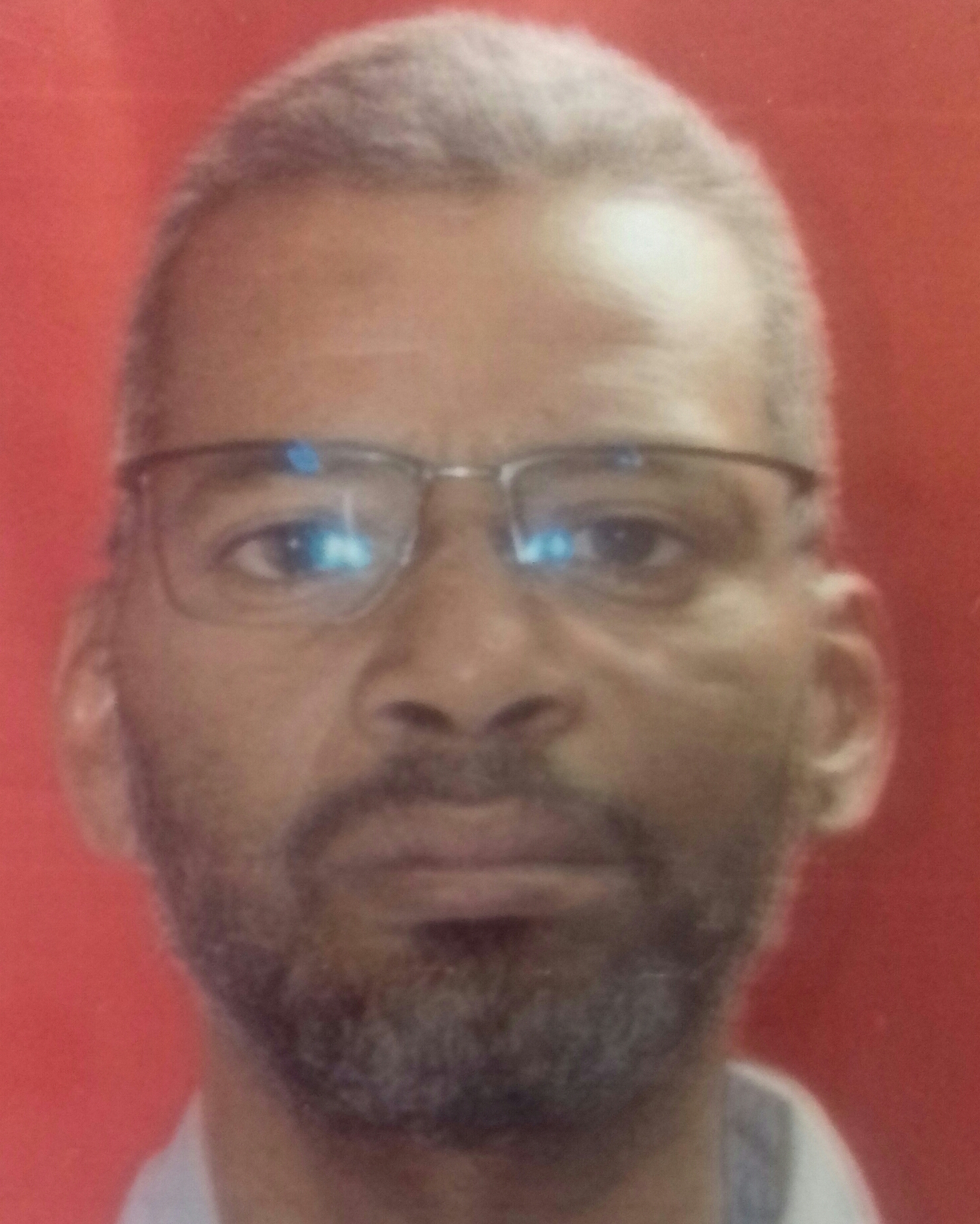 Contact No.: +249 911174537    +249 912357193E-Mail: omerkkk@krcsd.com         Profile- Mechanical engineer with twenty-five years in various mechanical engineering fields, from which eighteen years in refinery mechanical maintenance and turnarounds planning.- Presently fill the position of turnaround section head in Khartoum Refinery Co. Ltd. - Good knowledge in pumps, turbines, compressors minor & medium maintenance; familiar with static equipment types and functions, have fair understanding of basic refinery operation and production principles.- Good skills in turnarounds planning and cost estimates. - Have the skill to evaluate contractor’s competency and quotations accuracy.- Good experience in maintenance planning & scheduling using MS Project.Work Experience:Since 27 July 2004 to present - Khartoum Refinery Co. Ltd., as maintenance mechanical engineer, turnaround engineer and turnaround section head.From 13 November 2000 to 21 July 2004 – White Nile Battery Company – Khartoum – Sudan, as mechanical supervisor.From 25 November 1997 to 18 November 2000 – Gunied Sugar Factory– Sudan, as assistant shift mechanical engineer.---------------------------------------------------------------------------------------------------------------------------- ----------Education    Academic Certificate                  B.Tech in Mechanical Engineering, Second Class Division II - 1996                   Faculty of Engineering                   Sudan University for Science & Technology- SUDAN  Professional Certificates                AACE Certified Cost Professional CCP                                July 2019 IT Skills                 - MS Office package (Excel, Word, and Project).                 - Familiar with Primavera P6.                 - Familiar with AutoCAD. Personal InformationDate of Birth:                15 June 1971Address:                         P.O Box 15125 Khartoum Refinery Co. – Khartoum SudanLanguages:                    Arabic, EnglishNationality:                   SudaneseMarital Status               MarriedNo. of Dependents:     5